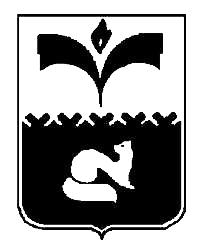 ДУМА ГОРОДА ПОКАЧИХанты-Мансийский автономный округ-ЮграРЕШЕНИЕот 07.11.2013 							                     № 117О награждении Почетной грамотойДумы города Покачи и Благодарственным письмомПредседателя Думы города Покачи	Рассмотрев материалы, представленные для награждения Почетной грамотой Думы города Покачи, на основании решения Думы города от 30.04.2013 № 36 «О Положении о наградах и почетных званиях города Покачи», протокола заседания комиссии города Покачи по наградам и почетным званиям от 01.11.2013 года, Дума городаРЕШИЛА:1. Наградить Почетной грамотой Думы города Покачи за высокий профессионализм, плодотворную деятельность, направленную на осуществление мер по обеспечению законности,  защиты прав и свобод граждан  и в связи с празднованием Дня сотрудника органов внутренних дел Российской Федерации:2. Наградить Благодарственным письмом председателя Думы города Покачи за многолетний добросовестный труд, плодотворную деятельность, направленную на осуществление мер по обеспечению законности, защиты прав и свобод граждан  и в связи с празднованием Дня сотрудника органов внутренних дел Российской Федерации:3.Опубликовать настоящее решение в газете «Покачевский вестник».4. Контроль за выполнением решения возложить на председателя Думы города Н.В. БорисовуПредседатель Думы города Покачи 	 			                              	       Н.В. БорисоваМорозовуЖаннуВасильевну -инспектора по делам несовершеннолетних отдела участковых уполномоченных полиции и по делам несовершеннолетних Отдела Министерства внутренних дел Российской Федерации по городу Покачи.ШутьОлегаИвановича-старшего оперуполномоченного отдела уголовного розыска Отдела Министерства внутренних дел Российской Федерации по городу Покачи;старшего оперуполномоченного отдела уголовного розыска Отдела Министерства внутренних дел Российской Федерации по городу Покачи;Дерюгина Михаила Георгиевича Дерюгина Михаила Георгиевича -старшего инспектора направления лицензионно-разрешительной работы Отдела Министерства внутренних дел Российской Федерации по городу Покачи.старшего инспектора направления лицензионно-разрешительной работы Отдела Министерства внутренних дел Российской Федерации по городу Покачи.